§8-B.  Rules governing nondisclosure of certain identifying information1.  Nondisclosure of certain identifying information.  The Supreme Judicial Court may prescribe, repeal, add to, amend or modify rules or orders providing for a procedure in all courts through which a party is given the right to request that certain identifying information not be disclosed.[PL 2007, c. 351, §1 (NEW).]2.  No contact order; allegation or pleading.  Rules and orders developed pursuant to subsection 1 may allow:A.  A party or participant to notify the court in any case of the existence of any court orders in effect at the time of the proceeding that prohibit contact between the parties and participants; and  [PL 2007, c. 351, §1 (NEW).]B.  A party or participant to allege in an affidavit or a pleading under oath that the health, safety or liberty of the person would be jeopardized by disclosure of information pertaining to the person's current or intended address or location.  [PL 2007, c. 351, §1 (NEW).][PL 2007, c. 351, §1 (NEW).]3.  Evidence; records.  Rules and orders under this section may address the sealing, disclosure and redaction of evidence and records, including circumstances in which the information to be treated as confidential is a material fact necessary to the proceeding.[PL 2007, c. 351, §1 (NEW).]SECTION HISTORYPL 2007, c. 351, §1 (NEW). The State of Maine claims a copyright in its codified statutes. If you intend to republish this material, we require that you include the following disclaimer in your publication:All copyrights and other rights to statutory text are reserved by the State of Maine. The text included in this publication reflects changes made through the First Regular and First Special Session of the 131st Maine Legislature and is current through November 1. 2023
                    . The text is subject to change without notice. It is a version that has not been officially certified by the Secretary of State. Refer to the Maine Revised Statutes Annotated and supplements for certified text.
                The Office of the Revisor of Statutes also requests that you send us one copy of any statutory publication you may produce. Our goal is not to restrict publishing activity, but to keep track of who is publishing what, to identify any needless duplication and to preserve the State's copyright rights.PLEASE NOTE: The Revisor's Office cannot perform research for or provide legal advice or interpretation of Maine law to the public. If you need legal assistance, please contact a qualified attorney.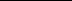 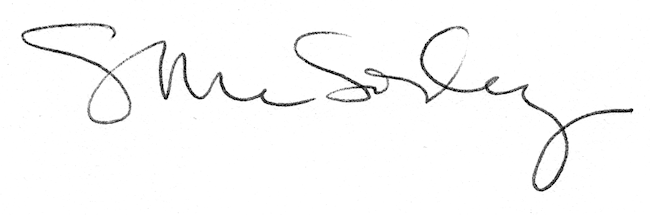 